DATOS PERSONALES PARA DONACIONES:   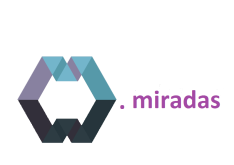 Nombre y apellidos: NIF:DIRECCIÓN:CÓDIGO POSTAL:                                          CIUDAD:CORREO ELECTRONICO:TELÉFONO:Y deseo hacerlo con una aportación de: ___  €                  Esta aportación la realizaré con una periodicidad:  MENSUAL                                                                                                           TRIMESTRAL                                                                                                           SEMESTRAL                                                                                                           ANUALEsta aportación la realizaré mediante: Domiciliación bancaria (Introducir número):____________                                                                                            Transferencia bancariA.          Banco Santander: ES03  0049  6738  58  2916180146OPCIONES DONACIÓN + Nombre y apellidos. DONACIÓN  PROYECTO SONRISAS + Nombre y apellidos.FUNDACION MIRADAS. Web: www.fundacionmiradas.orgfmiradas@fundacionmiradas.orgPersona de contacto: Gemma Gallo. Teléfono: 947 07 20 19 - 622 43 49 74